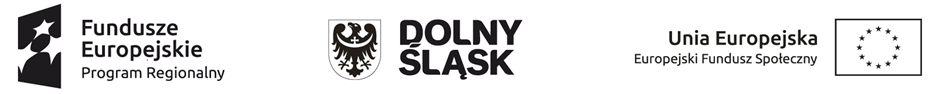 Imię i nazwisko Opiekuna  ……………………………………………………………..Imię i nazwisko Uczestnika ………………………………………………………………DEKLARACJA OPIEKUNA/UCZESTNIKAzwiązana z zagrożeniem COVID-19Oświadczam, że:zobowiązuję się do przestrzegania wytycznych związanych 
z reżimem sanitarnym ZOZ w Oławie, przede wszystkim: przebywania w DDOM tylko i wyłącznie zdrowego Uczestnika, bez kataru, kaszlu, podwyższonej temperatury ciała oraz natychmiastowego odebrania/powrotu do domu Uczestnika z placówki w razie wystąpienia jakichkolwiek oznak chorobowych, w czasie pobytu w placówce.przyjmuję do wiadomości i akceptuję, iż w razie widocznych oznak choroby u Uczestnika, nie zostanie on w danym dniu przyjęty do DDOM i będzie mógł do niego wrócić po ustaniu wszelkich objawów chorobowych.wyrażam zgodę na pomiar temperatury ciała:  przy wejściu i w trakcie pobytu w placówce Uczestnika DDOM.zobowiązuję się do poinformowania kierownika DDOM o wszelkich zmianach 
w sytuacji zdrowotnej odnośnie zachorowania na Covid-19 w najbliższym otoczeniu Uczestnika.Jestem świadoma/y iż podanie nieprawdziwych informacji może narazić na izolację lub kwarantannę wszystkich uczestników DDOM wraz z  personelem jak również ich rodzinami. ……………………………………………..                                                                                                                                   (podpis Opiekuna/Uczestnika)